АДМИНИСТРАЦИЯ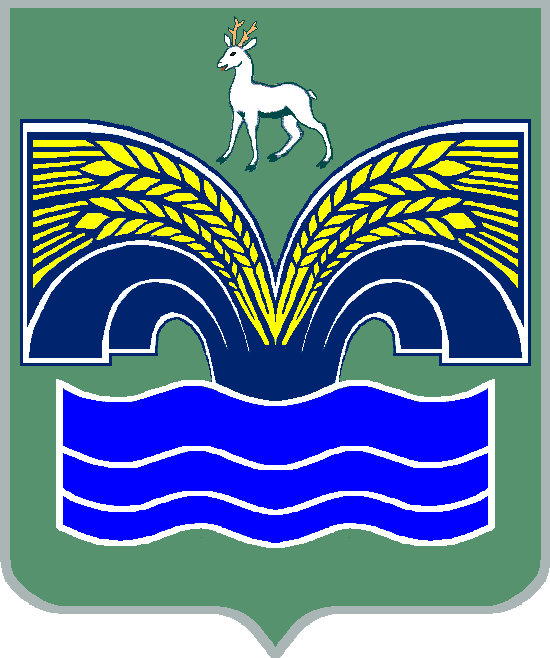 МУНИЦИПАЛЬНОГО РАЙОНА КРАСНОЯРСКИЙСАМАРСКОЙ ОБЛАСТИПОСТАНОВЛЕНИЕот  20.05.2024  №  129О внесении изменений в постановление администрации муниципального района Красноярский Самарской области от 17.02.2022 № 31 «О формировании антинаркотической комиссии муниципального района Красноярский Самарской области»В соответствии с пунктом 3 части 4 статьи 36 Федерального закона от 06.10.2003 № 131-ФЗ «Об общих принципах организации местного самоуправления в Российской Федерации», пунктом 5 статьи 44 Устава муниципального района Красноярский Самарской области, принятого решением Собрания представителей муниципального района Красноярский Самарской области от 14.05.2015 № 20-СП, в связи с организационно – кадровыми изменениями, Администрация муниципального района Красноярский Самарской области ПОСТАНОВЛЯЕТ:Внести в постановление администрации муниципального района Красноярский Самарской области от 17.02.2022 № 31 «О формировании антинаркотической комиссии муниципального района Красноярский Самарской области» (с изменениями от 4.03.2024 № 53) (далее – Постановление) следующие изменения:- состав антинаркотической комиссии муниципального района Красноярский Самарской области, утвержденный Постановлением, изложить в редакции согласно приложению к настоящему постановлению.Признать утратившим силу постановление администрации муниципального района Красноярский Самарской области от 4.03.2024
№ 53 «О внесении изменений в постановление администрации муниципального района Красноярский Самарской области от 17.02.2022
№ 31 «О формировании антинаркотической комиссии муниципального района Красноярский Самарской области».Опубликовать настоящее постановление в газете «Красноярский вестник» и разместить на официальном сайте Администрации муниципального района Красноярский Самарской области в сети Интернет.Настоящее постановление вступает в силу со дня его официального опубликования.Глава района								 Ю.А.ГоряиновШматков 23474СОСТАВантинаркотической комиссии муниципального районаКрасноярский Самарской области(далее - комиссия)Приложение к постановлению администрации муниципального района Красноярский Самарской областиот  20.05.2024   №  129ГоряиновЮрий Алексеевич- Глава муниципального района Красноярский Самарской области, председатель комиссии;Балясова Светлана Александровна- заместитель Главы муниципального района Красноярский Самарской области по социальным вопросам, заместитель председателя комиссии;Асташов Иван Николаевичначальник Отдела МВД России по Красноярскому району Самарской области, заместитель председателя комиссии (по согласованию)ШматковАлексей Михайлович - начальник отдела по вопросам общественной безопасности МКУ «Хозяйственно – эксплуатационная служба» муниципального района Красноярский Самарской области, секретарь комиссии (по согласованию);Члены комиссии: Генералова Людмила Викторовна- руководитель управления опеки и попечительства администрации муниципального района Красноярский Самарской области; Тиханова Елена Михайловна- руководитель МКУ Управление культуры муниципального района Красноярский Самарской области;Пузин Константин Николаевич- заместитель директора ГКУ СО «Комплексный центр социального обслуживания населения Северного округа» (по согласованию);КурносенковаТатьяна Евгеньевна- руководитель территориального центра занятости населения муниципального района Красноярский (по согласованию);Щитанова Светлана Александровна- руководитель управления молодежной политики администрации муниципального района Красноярский Самарской области;ДержаевНиколай Александрович- руководитель правового управления администрации муниципального района Красноярский Самарской области;Крятов Александр Андреевич- главный врач ГБУЗ СО «Красноярская центральная районная больница» (по согласованию)ГорнодубОльга Григорьевна- председатель Общественной палаты муниципального района Красноярский Самарской области (по согласованию);ЯценкоЮлия Владимировна- директор МБУ «Информационный центр Красноярского района».